Publicado en Madrid el 28/04/2023 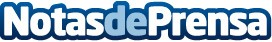 Riot Games presenta un nuevo vídeo de desarrollo sobre campeones, modos de juego y mucho másLa desarrolladora de California da más detalles sobre el modo de juego 2v2v2v2, los cambios en los objetos, actualizaciones de campeones y el estado de los botsDatos de contacto:Guillermo Baz664742446Nota de prensa publicada en: https://www.notasdeprensa.es/riot-games-presenta-un-nuevo-video-de Categorias: Nacional Entretenimiento Software Gaming http://www.notasdeprensa.es